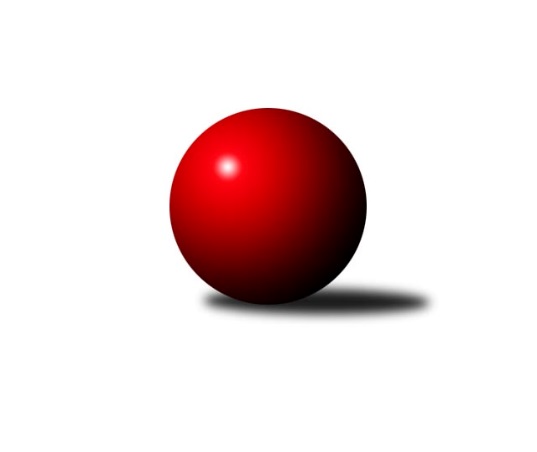 Č.16Ročník 2010/2011	23.1.2011Nejlepšího výkonu v tomto kole: 2609 dosáhlo družstvo: TJ Sokol MohelniceKrajský přebor OL  2010/2011Výsledky 16. kolaSouhrnný přehled výsledků:SKK Jeseník ˝B˝	- KK Šumperk ˝C˝	6:10	2451:2488		21.1.TJ Kovohutě Břidličná ˝A˝	- KKŽ Šternberk ˝A˝	14:2	2523:2359		22.1.TJ Tatran Litovel	- TJ Horní Benešov ˝E˝	10:6	2523:2504		22.1.KK Zábřeh  ˝C˝	- TJ Kovohutě Břidličná ˝B˝	6:10	2464:2478		22.1.TJ Sokol Mohelnice	- TJ Pozemstav Prostějov	11:5	2609:2545		22.1.KK PEPINO Bruntál	- SK Olomouc Sigma MŽ	4:12	2277:2320		23.1.Tabulka družstev:	1.	TJ Kovohutě Břidličná ˝A˝	15	12	0	3	158 : 82 	 	 2461	24	2.	TJ Pozemstav Prostějov	14	10	0	4	141 : 83 	 	 2457	20	3.	SK Olomouc Sigma MŽ	14	9	0	5	126 : 98 	 	 2483	18	4.	KKŽ Šternberk ˝A˝	16	9	0	7	137 : 119 	 	 2414	18	5.	TJ Sokol Mohelnice	16	8	2	6	132 : 124 	 	 2485	18	6.	TJ Tatran Litovel	15	8	1	6	133 : 107 	 	 2402	17	7.	KK Šumperk ˝C˝	15	7	0	8	119 : 121 	 	 2455	14	8.	TJ Horní Benešov ˝E˝	15	6	1	8	126 : 114 	 	 2443	13	9.	Spartak Přerov ˝C˝	14	6	1	7	114 : 110 	 	 2514	13	10.	KK Zábřeh  ˝C˝	15	6	0	9	108 : 132 	 	 2438	12	11.	TJ Kovohutě Břidličná ˝B˝	15	5	2	8	97 : 143 	 	 2417	12	12.	SKK Jeseník ˝B˝	15	4	1	10	86 : 154 	 	 2418	9	13.	KK PEPINO Bruntál	15	3	0	12	75 : 165 	 	 2393	6Podrobné výsledky kola:	 SKK Jeseník ˝B˝	2451	6:10	2488	KK Šumperk ˝C˝	Jiří Vrba	 	 201 	 188 		389 	 0:2 	 419 	 	220 	 199		Alexandr Rájoš	Jana Fousková	 	 210 	 195 		405 	 0:2 	 430 	 	226 	 204		Martin Sedlář	Eva Křápková	 	 195 	 217 		412 	 2:0 	 399 	 	200 	 199		Miroslav Mrkos	Petr  Šulák ml.	 	 210 	 209 		419 	 0:2 	 428 	 	194 	 234		Josef Suchan	Jaromíra Smejkalová	 	 193 	 196 		389 	 2:0 	 385 	 	197 	 188		Zdeněk Hrabánek	Rostislav  Cundrla	 	 208 	 229 		437 	 2:0 	 427 	 	220 	 207		Jaromír Rabenseifnerrozhodčí: Nejlepší výkon utkání: 437 - Rostislav  Cundrla	 TJ Kovohutě Břidličná ˝A˝	2523	14:2	2359	KKŽ Šternberk ˝A˝	Leoš Řepka	 	 207 	 186 		393 	 2:0 	 388 	 	194 	 194		Václav Šubert	Jiří Večeřa	 	 216 	 202 		418 	 0:2 	 427 	 	229 	 198		Pavel  Ďuriš ml.	Ivo Mrhal st.	 	 217 	 225 		442 	 2:0 	 378 	 	195 	 183		Jiří Pospíšil	Jan Doseděl	 	 199 	 217 		416 	 2:0 	 402 	 	201 	 201		Zdeněk Vojáček	Čestmír Řepka	 	 207 	 205 		412 	 2:0 	 399 	 	184 	 215		Emil Pick	Jiří Procházka	 	 223 	 219 		442 	 2:0 	 365 	 	181 	 184		Pavel Smejkalrozhodčí: Nejlepšího výkonu v tomto utkání: 442 kuželek dosáhli: Ivo Mrhal st., Jiří Procházka	 TJ Tatran Litovel	2523	10:6	2504	TJ Horní Benešov ˝E˝	Jakub Mokoš	 	 224 	 205 		429 	 2:0 	 397 	 	210 	 187		Miloslav  Petrů	Miroslav Sigmund *1	 	 188 	 202 		390 	 0:2 	 428 	 	208 	 220		Kamil Kovařík	Jaroslav Vidim	 	 197 	 210 		407 	 0:2 	 408 	 	202 	 206		Jana Martiníková	Jaromír Janošec	 	 235 	 223 		458 	 2:0 	 426 	 	197 	 229		Petr Kozák	Miroslav Talášek	 	 217 	 221 		438 	 2:0 	 435 	 	223 	 212		Jaromír Martiník	Stanislav Brosinger	 	 191 	 210 		401 	 0:2 	 410 	 	197 	 213		Jan Kriwenkyrozhodčí: střídání: *1 od 51. hodu Ludvík VymazalNejlepší výkon utkání: 458 - Jaromír Janošec	 KK Zábřeh  ˝C˝	2464	6:10	2478	TJ Kovohutě Břidličná ˝B˝	Miloslav  Compel	 	 209 	 211 		420 	 2:0 	 390 	 	189 	 201		Zdeněk Fiury st. st.	Jiří Karafiát	 	 198 	 211 		409 	 0:2 	 426 	 	200 	 226		Petr Otáhal	Věra Urbášková	 	 217 	 211 		428 	 0:2 	 435 	 	212 	 223		Josef Václavík	Jiří Srovnal	 	 189 	 214 		403 	 2:0 	 381 	 	180 	 201		Miloslav Krchov	Josef Sitta st.	 	 216 	 220 		436 	 2:0 	 411 	 	206 	 205		Josef Veselý	Jan Kolář	 	 187 	 181 		368 	 0:2 	 435 	 	227 	 208		Zdeněk Fiury ml. ml.rozhodčí: Nejlepší výkon utkání: 436 - Josef Sitta st.	 TJ Sokol Mohelnice	2609	11:5	2545	TJ Pozemstav Prostějov	Dagmar Jílková	 	 196 	 200 		396 	 0:2 	 398 	 	209 	 189		Jan Stískal	Rostislav Krejčí	 	 227 	 227 		454 	 2:0 	 407 	 	206 	 201		Martin Zaoral	Iveta Krejčová	 	 201 	 213 		414 	 0:2 	 459 	 	209 	 250		Václav Kovařík	Jaroslav Jílek	 	 191 	 231 		422 	 1:1 	 422 	 	216 	 206		Jiří Koutný	Zdeněk Šebesta	 	 243 	 231 		474 	 2:0 	 453 	 	232 	 221		Miroslav Adámek	Ludovít Kumi	 	 227 	 222 		449 	 2:0 	 406 	 	204 	 202		Stanislav Feikerozhodčí: Nejlepší výkon utkání: 474 - Zdeněk Šebesta	 KK PEPINO Bruntál	2277	4:12	2320	SK Olomouc Sigma MŽ	Martin Kaduk	 	 191 	 197 		388 	 2:0 	 381 	 	194 	 187		Petr Malíšek	Olga Kiziridisová	 	 199 	 184 		383 	 0:2 	 388 	 	187 	 201		Břetislav Sobota	Tomáš Janalík	 	 199 	 185 		384 	 0:2 	 397 	 	203 	 194		František Baslar	Lukáš Janalík	 	 195 	 216 		411 	 2:0 	 367 	 	163 	 204		Pavel Jüngling	František Ocelák	 	 155 	 190 		345 	 0:2 	 377 	 	175 	 202		Jiří Malíšek	Josef Novotný	 	 193 	 173 		366 	 0:2 	 410 	 	209 	 201		Miroslav Hycrozhodčí: Nejlepší výkon utkání: 411 - Lukáš JanalíkPořadí jednotlivců:	jméno hráče	družstvo	celkem	plné	dorážka	chyby	poměr kuž.	Maximum	1.	Rostislav  Cundrla 	SKK Jeseník ˝B˝	438.76	298.5	140.2	3.0	5/7	(484)	2.	Rostislav Petřík 	Spartak Přerov ˝C˝	435.37	302.4	133.0	3.9	9/9	(467)	3.	Jakub Mokoš 	TJ Tatran Litovel	433.16	297.0	136.2	4.3	7/7	(485)	4.	Ludovít Kumi 	TJ Sokol Mohelnice	432.23	297.0	135.2	4.6	6/7	(459)	5.	Jiří Procházka 	TJ Kovohutě Břidličná ˝A˝	430.91	296.3	134.6	6.5	6/7	(465)	6.	Miroslav Hyc 	SK Olomouc Sigma MŽ	430.22	298.8	131.4	4.7	9/9	(462)	7.	František Baslar 	SK Olomouc Sigma MŽ	429.26	292.1	137.2	3.6	9/9	(500)	8.	Rostislav Krejčí 	TJ Sokol Mohelnice	429.20	293.9	135.3	4.9	5/7	(464)	9.	Břetislav Sobota 	SK Olomouc Sigma MŽ	428.81	296.2	132.6	7.3	9/9	(477)	10.	Jaromír Janošec 	TJ Tatran Litovel	426.31	291.5	134.8	4.8	6/7	(464)	11.	Václav Kovařík 	TJ Pozemstav Prostějov	425.89	291.4	134.4	5.8	9/9	(462)	12.	Marek Ollinger 	KK Zábřeh  ˝C˝	425.89	293.9	132.0	4.4	6/7	(461)	13.	Miroslav Talášek 	TJ Tatran Litovel	425.50	287.0	138.6	6.2	5/7	(456)	14.	Jiří Hradílek 	Spartak Přerov ˝C˝	424.88	298.4	126.5	6.7	7/9	(468)	15.	Tomáš Potácel 	TJ Sokol Mohelnice	424.20	287.7	136.5	6.4	5/7	(444)	16.	Jaroslav Pěcha 	Spartak Přerov ˝C˝	422.41	289.4	133.0	5.5	9/9	(457)	17.	Jaromír Martiník 	TJ Horní Benešov ˝E˝	421.98	288.1	133.9	4.4	9/9	(444)	18.	Martin Sedlář 	KK Šumperk ˝C˝	421.29	291.1	130.2	7.4	8/9	(457)	19.	Petr Pick 	KKŽ Šternberk ˝A˝	418.55	292.6	126.0	7.7	5/7	(451)	20.	Jaroslav Krejčí 	Spartak Přerov ˝C˝	418.50	293.8	124.8	5.8	6/9	(460)	21.	Jiří Večeřa 	TJ Kovohutě Břidličná ˝A˝	418.41	286.4	132.0	4.6	7/7	(438)	22.	Tomáš Fiury 	TJ Kovohutě Břidličná ˝A˝	416.50	286.8	129.7	3.6	6/7	(472)	23.	Kamil Kovařík 	TJ Horní Benešov ˝E˝	416.09	288.9	127.1	7.5	7/9	(457)	24.	Pavel  Ďuriš ml. 	KKŽ Šternberk ˝A˝	415.68	290.0	125.7	6.2	7/7	(454)	25.	Martin Zaoral 	TJ Pozemstav Prostějov	415.41	288.3	127.1	5.5	9/9	(454)	26.	Michal Symerský 	Spartak Přerov ˝C˝	414.94	292.0	122.9	4.6	8/9	(454)	27.	Karel Kučera 	SKK Jeseník ˝B˝	414.81	287.5	127.3	5.7	7/7	(442)	28.	Josef Sitta st. 	KK Zábřeh  ˝C˝	414.40	282.5	131.9	5.0	6/7	(446)	29.	Václav Kupka 	KK Zábřeh  ˝C˝	414.30	289.7	124.6	5.7	5/7	(440)	30.	Jindřich Gavenda 	KKŽ Šternberk ˝A˝	414.22	285.1	129.1	4.9	6/7	(480)	31.	Čestmír Řepka 	TJ Kovohutě Břidličná ˝A˝	412.75	287.6	125.2	6.9	7/7	(451)	32.	Jaromíra Smejkalová 	SKK Jeseník ˝B˝	412.05	286.2	125.8	6.4	7/7	(437)	33.	Miroslav Mrkos 	KK Šumperk ˝C˝	411.95	282.6	129.4	5.4	8/9	(461)	34.	Eva Růžičková 	TJ Pozemstav Prostějov	411.64	286.9	124.7	5.5	7/9	(450)	35.	Zdeněk Šebesta 	TJ Sokol Mohelnice	411.31	278.6	132.7	4.7	7/7	(474)	36.	Tomáš Janalík 	KK PEPINO Bruntál	410.37	287.8	122.6	5.5	9/9	(431)	37.	Josef Suchan 	KK Šumperk ˝C˝	409.75	284.8	125.0	5.8	8/9	(466)	38.	Lukáš Janalík 	KK PEPINO Bruntál	408.22	290.5	117.7	7.2	6/9	(432)	39.	Jana Martiníková 	TJ Horní Benešov ˝E˝	407.80	282.5	125.3	6.9	9/9	(442)	40.	Miroslav Adámek 	TJ Pozemstav Prostějov	407.55	281.1	126.5	7.6	8/9	(453)	41.	Jiří Karafiát 	KK Zábřeh  ˝C˝	406.67	277.9	128.8	6.3	6/7	(441)	42.	Josef Veselý 	TJ Kovohutě Břidličná ˝B˝	406.56	285.0	121.6	7.0	8/8	(441)	43.	Zdeněk Chmela st.  st.	TJ Kovohutě Břidličná ˝B˝	406.47	287.7	118.8	8.1	7/8	(463)	44.	Jaromír Rabenseifner 	KK Šumperk ˝C˝	406.41	277.6	128.8	7.3	9/9	(434)	45.	Zdeněk Sobota 	TJ Sokol Mohelnice	406.04	275.9	130.1	7.0	5/7	(468)	46.	Zdeněk Vojáček 	KKŽ Šternberk ˝A˝	406.00	282.7	123.3	5.6	5/7	(442)	47.	Zdeněk Fiury st.  st.	TJ Kovohutě Břidličná ˝B˝	405.70	278.7	127.0	5.4	8/8	(443)	48.	Jiří Koutný 	TJ Pozemstav Prostějov	405.43	285.2	120.3	10.3	6/9	(436)	49.	Emil Pick 	KKŽ Šternberk ˝A˝	405.34	282.0	123.3	5.3	7/7	(440)	50.	Jan Kolář 	KK Zábřeh  ˝C˝	404.64	281.5	123.1	7.5	7/7	(444)	51.	Zdeněk Hrabánek 	KK Šumperk ˝C˝	404.50	286.5	118.0	7.0	7/9	(433)	52.	Jan Doseděl 	TJ Kovohutě Břidličná ˝A˝	404.37	282.1	122.3	6.0	7/7	(452)	53.	Zdeněk Chmela  ml.	TJ Kovohutě Břidličná ˝B˝	404.24	280.6	123.7	9.1	7/8	(429)	54.	Jan Kriwenky 	TJ Horní Benešov ˝E˝	403.19	286.2	117.0	7.1	8/9	(442)	55.	Stanislav Feike 	TJ Pozemstav Prostějov	401.84	284.1	117.8	8.2	8/9	(453)	56.	Petr  Šulák ml. 	SKK Jeseník ˝B˝	401.75	279.4	122.4	8.3	7/7	(432)	57.	Jiří Malíšek 	SK Olomouc Sigma MŽ	401.26	280.6	120.6	7.4	9/9	(452)	58.	František Ocelák 	KK PEPINO Bruntál	399.65	281.4	118.3	8.2	8/9	(454)	59.	Leoš Řepka 	TJ Kovohutě Břidličná ˝A˝	398.88	279.8	119.1	8.0	5/7	(445)	60.	Petr Otáhal 	TJ Kovohutě Břidličná ˝B˝	398.50	283.0	115.5	8.8	8/8	(432)	61.	Alexandr Rájoš 	KK Šumperk ˝C˝	398.10	282.7	115.4	9.7	9/9	(455)	62.	Věra Urbášková 	KK Zábřeh  ˝C˝	397.39	276.9	120.5	7.6	7/7	(429)	63.	Jiří Srovnal 	KK Zábřeh  ˝C˝	396.69	280.6	116.1	7.9	5/7	(431)	64.	Jaroslav Ďulík 	TJ Tatran Litovel	396.00	276.8	119.2	9.0	5/7	(435)	65.	Zdeňka Habartová 	TJ Horní Benešov ˝E˝	395.28	282.1	113.2	7.5	6/9	(425)	66.	Josef Novotný 	KK PEPINO Bruntál	394.46	278.7	115.8	8.4	8/9	(414)	67.	Václav Šubert 	KKŽ Šternberk ˝A˝	393.60	280.2	113.4	9.6	5/7	(426)	68.	Jaroslav Vidim 	TJ Tatran Litovel	393.50	272.5	121.0	6.4	5/7	(451)	69.	Jaroslav Jílek 	TJ Sokol Mohelnice	392.98	281.2	111.8	10.4	7/7	(453)	70.	Pavel Dvořák 	KK PEPINO Bruntál	389.67	274.9	114.8	8.7	9/9	(419)	71.	Ludvík Vymazal 	TJ Tatran Litovel	388.15	275.0	113.2	10.4	5/7	(454)	72.	Martin Kaduk 	KK PEPINO Bruntál	387.55	276.8	110.8	9.4	6/9	(408)	73.	Petr Malíšek 	SK Olomouc Sigma MŽ	387.31	277.9	109.4	9.8	7/9	(472)	74.	Eva Křápková 	SKK Jeseník ˝B˝	383.31	273.8	109.5	12.6	6/7	(435)	75.	Jana Fousková 	SKK Jeseník ˝B˝	383.04	272.9	110.2	9.3	5/7	(430)	76.	Jiří Pospíšil 	KKŽ Šternberk ˝A˝	380.17	265.1	115.1	7.8	5/7	(420)		Ondřej Pospíšil 	TJ Sokol Mohelnice	474.50	309.0	165.5	2.4	4/7	(501)		Dagmar Bernátová 	Spartak Přerov ˝C˝	449.00	302.0	147.0	9.0	1/9	(449)		Ondřej Machút 	SK Olomouc Sigma MŽ	436.00	303.0	133.0	7.0	1/9	(436)		Josef Václavík 	TJ Kovohutě Břidličná ˝B˝	435.00	294.0	141.0	5.0	1/8	(435)		Jiří Baslar 	SK Olomouc Sigma MŽ	434.67	304.3	130.3	7.3	3/9	(445)		Václav Gřešek 	KKŽ Šternberk ˝A˝	430.00	297.0	133.0	9.0	1/7	(430)		Pavel Hošek 	KK Zábřeh  ˝C˝	427.00	296.0	131.0	6.5	1/7	(439)		Zdeněk Fiury ml.  ml.	TJ Kovohutě Břidličná ˝B˝	426.00	287.6	138.4	2.4	2/8	(442)		Stanislav Brosinger 	TJ Tatran Litovel	426.00	287.9	138.1	3.2	4/7	(457)		Jaromír Vondra 	KK Šumperk ˝C˝	424.93	285.2	139.7	4.6	5/9	(457)		Petr Šrot 	KK Šumperk ˝C˝	424.00	292.0	132.0	6.0	1/9	(424)		Jiří Kohoutek 	Spartak Přerov ˝C˝	423.00	287.7	135.4	6.0	4/9	(474)		Milan Král 	SK Olomouc Sigma MŽ	422.00	285.0	137.0	5.0	2/9	(445)		Přemysl Janalík 	KK PEPINO Bruntál	421.00	280.0	141.0	8.0	1/9	(421)		Zdeněk Chudožilov 	TJ Pozemstav Prostějov	421.00	290.0	131.0	4.0	1/9	(421)		Martin Truxa 	TJ Tatran Litovel	420.00	291.0	129.0	4.0	1/7	(420)		Miloslav  Compel 	KK Zábřeh  ˝C˝	420.00	298.0	122.0	6.0	1/7	(420)		Petr Kozák 	TJ Horní Benešov ˝E˝	417.00	295.7	121.3	4.3	3/9	(429)		David Janušík 	Spartak Přerov ˝C˝	415.60	290.4	125.2	5.5	5/9	(445)		Jan Hnilo 	TJ Kovohutě Břidličná ˝A˝	414.00	271.0	143.0	6.0	1/7	(414)		Jaroslav Černošek 	SK Olomouc Sigma MŽ	414.00	291.0	123.0	7.0	1/9	(414)		František Hajduk 	TJ Pozemstav Prostějov	412.00	295.0	117.0	6.0	1/9	(412)		Iveta Krejčová 	TJ Sokol Mohelnice	411.33	294.0	117.3	5.7	2/7	(441)		Václav Pumprla 	Spartak Přerov ˝C˝	410.33	279.8	130.5	4.5	4/9	(469)		Vlastimil Štěrba 	TJ Pozemstav Prostějov	410.00	295.0	115.0	10.0	1/9	(410)		Jaroslav Navrátil 	TJ Tatran Litovel	409.00	288.0	121.0	14.0	1/7	(409)		Pavel Kubík 	Spartak Přerov ˝C˝	409.00	298.0	111.0	9.0	1/9	(409)		Luděk Zeman 	TJ Horní Benešov ˝E˝	408.50	287.5	121.0	3.8	4/9	(432)		Karel Zvěřina 	SK Olomouc Sigma MŽ	408.00	308.0	100.0	12.0	1/9	(408)		Libor Daňa 	Spartak Přerov ˝C˝	406.00	282.0	124.0	7.0	1/9	(406)		Miloslav  Petrů 	TJ Horní Benešov ˝E˝	405.75	287.3	118.5	8.3	4/9	(442)		František Habrman 	TJ Kovohutě Břidličná ˝A˝	404.00	274.0	130.0	5.0	1/7	(404)		Miroslav Žahour 	SK Olomouc Sigma MŽ	404.00	282.0	122.0	10.0	1/9	(404)		Miroslav Šindler 	Spartak Přerov ˝C˝	404.00	306.0	98.0	12.0	1/9	(404)		Anna Drlíková 	TJ Sokol Mohelnice	402.33	293.7	108.7	13.3	1/7	(429)		Dagmar Jílková 	TJ Sokol Mohelnice	401.11	287.2	113.9	11.0	3/7	(436)		Karel Ondruch 	KK Zábřeh  ˝C˝	401.00	275.0	126.0	9.0	1/7	(401)		Petr Polášek 	TJ Sokol Mohelnice	399.50	273.0	126.5	10.0	2/7	(400)		Martin Zavacký 	SKK Jeseník ˝B˝	399.00	287.7	111.3	10.3	3/7	(427)		Ivo Mrhal  st.	TJ Kovohutě Břidličná ˝A˝	398.00	281.5	116.5	6.5	2/7	(442)		Milan Volf 	KK PEPINO Bruntál	396.00	278.5	117.5	11.5	2/9	(403)		Zdenek Hudec 	KK PEPINO Bruntál	395.50	280.5	115.0	7.5	2/9	(413)		Jiří Vrba 	SKK Jeseník ˝B˝	394.38	279.1	115.3	7.1	2/7	(431)		Jan Mlčák 	KK PEPINO Bruntál	394.00	272.0	122.0	11.0	1/9	(394)		Josef Šilbert 	SK Olomouc Sigma MŽ	394.00	278.0	116.0	14.0	1/9	(394)		Richard Janalík 	KK PEPINO Bruntál	394.00	287.0	107.0	8.5	2/9	(401)		Jiří Vrobel 	TJ Tatran Litovel	393.50	277.5	116.0	6.5	2/7	(395)		Jan Stískal 	TJ Pozemstav Prostějov	393.28	282.4	110.8	8.7	5/9	(432)		Miloslav Krchov 	TJ Kovohutě Břidličná ˝B˝	392.33	270.0	122.3	4.3	3/8	(409)		Luboš Blinka 	TJ Tatran Litovel	391.00	268.0	123.0	13.0	1/7	(391)		Olga Kiziridisová 	KK PEPINO Bruntál	391.00	272.0	119.0	7.0	2/9	(399)		Pavel Černohous 	TJ Pozemstav Prostějov	391.00	277.0	114.0	10.5	2/9	(426)		Miroslav Sigmund 	TJ Tatran Litovel	389.20	274.5	114.7	6.9	3/7	(413)		František Langer 	KK Zábřeh  ˝C˝	389.00	260.0	129.0	6.0	1/7	(389)		Pavel Jüngling 	SK Olomouc Sigma MŽ	388.27	282.6	105.7	10.1	5/9	(406)		Dušan Sedláček 	TJ Sokol Mohelnice	387.00	281.0	106.0	10.3	2/7	(418)		Jaroslav Zelinka 	TJ Kovohutě Břidličná ˝A˝	383.00	280.0	103.0	22.0	1/7	(383)		Pavel Štěpaník 	TJ Horní Benešov ˝E˝	381.67	274.2	107.5	10.3	5/9	(412)		Jaroslav Rabenseifer st. 	KK Šumperk ˝C˝	381.00	265.0	116.0	11.0	1/9	(381)		Pavel Smejkal 	KKŽ Šternberk ˝A˝	379.95	275.0	104.9	11.2	4/7	(406)		Pavel Hrnčíř 	TJ Horní Benešov ˝E˝	379.50	269.0	110.5	9.5	2/9	(400)		Anna Dosedělová 	TJ Kovohutě Břidličná ˝A˝	379.50	276.0	103.5	9.5	2/7	(404)		Renata Semlerová 	TJ Sokol Mohelnice	379.00	264.0	115.0	9.0	3/7	(398)		Vladimír Štrbík 	TJ Kovohutě Břidličná ˝B˝	377.10	275.6	101.5	10.9	5/8	(401)		Jaroslav Navrátil 	SKK Jeseník ˝B˝	369.00	270.0	99.0	13.5	2/7	(397)		Zdeněk Janoud 	SKK Jeseník ˝B˝	366.00	270.0	96.0	13.0	1/7	(366)		Alena Vrbová 	SKK Jeseník ˝B˝	364.00	250.0	114.0	5.0	1/7	(364)		Hana Ollingerová 	KK Zábřeh  ˝C˝	364.00	279.0	85.0	17.0	1/7	(364)Sportovně technické informace:Starty náhradníků:registrační číslo	jméno a příjmení 	datum startu 	družstvo	číslo startu
Hráči dopsaní na soupisku:registrační číslo	jméno a příjmení 	datum startu 	družstvo	Program dalšího kola:17. kolo28.1.2011	pá	16:30	TJ Kovohutě Břidličná ˝B˝ - TJ Tatran Litovel	28.1.2011	pá	17:00	SK Olomouc Sigma MŽ - TJ Kovohutě Břidličná ˝A˝	29.1.2011	so	9:00	Spartak Přerov ˝C˝ - TJ Sokol Mohelnice	29.1.2011	so	12:30	TJ Pozemstav Prostějov - KK PEPINO Bruntál	29.1.2011	so	13:00	KKŽ Šternberk ˝A˝ - KK Zábřeh  ˝C˝	29.1.2011	so	14:00	TJ Horní Benešov ˝E˝ - SKK Jeseník ˝B˝	Nejlepší šestka kola - absolutněNejlepší šestka kola - absolutněNejlepší šestka kola - absolutněNejlepší šestka kola - absolutněNejlepší šestka kola - dle průměru kuželenNejlepší šestka kola - dle průměru kuželenNejlepší šestka kola - dle průměru kuželenNejlepší šestka kola - dle průměru kuželenNejlepší šestka kola - dle průměru kuželenPočetJménoNázev týmuVýkonPočetJménoNázev týmuPrůměr (%)Výkon2xZdeněk ŠebestaMohelnice4742xZdeněk ŠebestaMohelnice112.044742xVáclav KovaříkProstějov4593xLukáš JanalíkPEPINO110.394114xJaromír JanošecLitovel4582xMiroslav HycSigma MŽ110.124104xRostislav KrejčíMohelnice4543xJaromír JanošecLitovel109.464582xMiroslav AdámekProstějov4533xVáclav KovaříkProstějov108.54594xLudovít KumiMohelnice4494xRostislav  CundrlaJeseník B108.46437